CHEMICAL REAGENT LOG – MECKLENBURG POLICE DEPARTMENTCrime Lab / Firearms Section / Reagent Log / Modified Greiss Reagent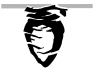 REAGENT: Modified Greiss ReagentREAGENT: Modified Greiss ReagentFORMULA: Sulfanilic Acid (.5 gm), Distilled Water (100 ml), Alpha Naphthol (.28 gm), Methanol (100 ml)FORMULA: Sulfanilic Acid (.5 gm), Distilled Water (100 ml), Alpha Naphthol (.28 gm), Methanol (100 ml)Date MadeAnalystExpiration DateDispositionNONE